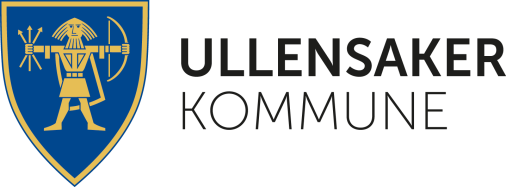 Ressursteam barnehage Navn på barnehagen og område: 					Telefon: Navn på den som melder inn sak: 					Telefon: Navn på barnet: 							Fødselsdato: Sak meldes inn til ressursteam barnehage: (dato) PP-tjenesten vil ta kontakt med barnehagen og bekrefte tidspunktet for drøfting. Dato:Underskrift: 		Pedagogisk leder			   StyrerJeg/vi samtykker i at PP-tjenesten bistår barnehagen i drøfting/veiledning i tilrettelegging av barnehagetilbudet for vårt barn.Underskrift foresatte:   Vedlegg som skal følge med:Pedagogisk rapportTRASAlle med